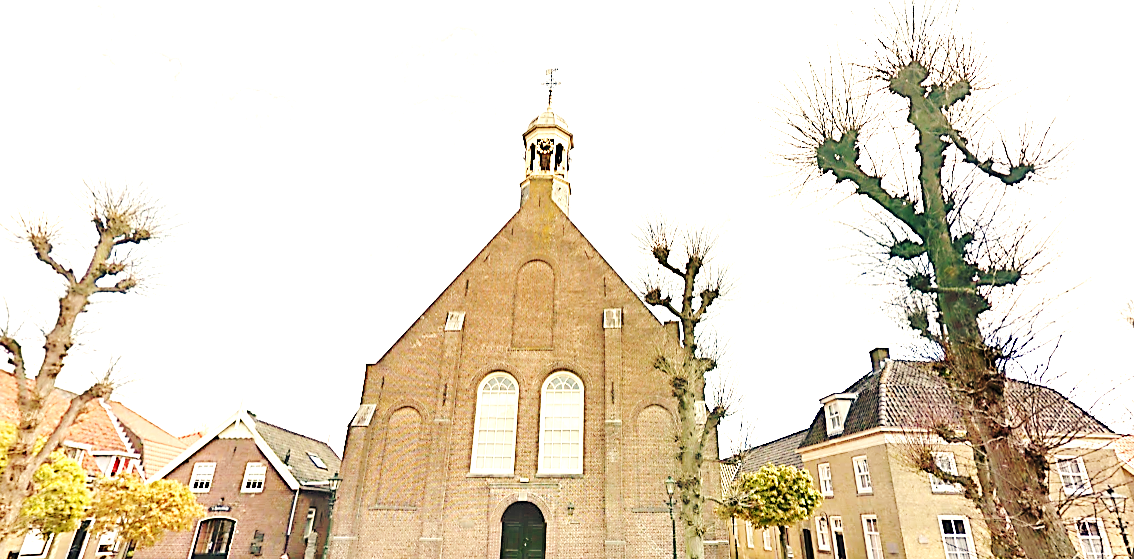 September  1	  2   3   4   5	  6 Kerkenraad	  7	  8	  9 Heilig Avondmaal10 11	12	13	14	15 Gemeentedag	16 Opening W.werk17 Inloopavond        belijdeniscatechese18 19 Vijverhofkring20 21	22	23		2425	26 Startavond GGG27 28 29	30	Oktober  1   2	  3	  4 Kerkenraad	  5   6	  7 Israëlzondag	  8   9	10 Vijverhofkring11 Seniorenmiddag12	13	14 Themadienst	15 16 Bijbelkring17	18 Infoavond Israëlreis 19 20	21	22 Herfstvakantie23	24	25	26 27	28 Dienst GGG	29	30 Bijbelkring	31	November  1 Kerkenraad  2 	  3	  4	  5   6   7 Dankdag	  8	  9 10 11 Dienst GGG
     koffiedrinken	12 13 Bijbelkring14 Vijverhofkring    15 16 17	18 Heilig Avondmaal19 20	21 Gemeenteavond22	23 Mannenavond24	25 L. zondag K.Jaar26 27 Bijbelkring	28	29	30	December  1	  2	  3	  4   5	  6 Kerkenraad	  7	  8	  9	10 11	12 Kaarsjesavond13 14 	15	16	17	18	19	20	21	22	23	24 Kerstvakantie25 Kerst	26	27	28	29	30	31 Oudjaar	Januari  1 Nieuwjaar	  2	  3	  4	  5	  6	  7   8   9 Vijverhofkring10 Kerkenraad	11	12 Walking Dinner13 14	15	16	17	18	19	20 Heilig Avondmaal21 Week van gebed22 Bijbelkring23	24	25	26	27	28 29	30	31	Februari  1	  2	  3 Dienst GGG
     koffie drinken  4   5 Bijbelkring  6   7 Kerkenraad  8	  9	10	11	12	13 Vijverhofkring14	15 Vrouwenavond16 17 Dienst GGG	18	19 Bijbelkring	20	21	22	23	24	25 Voorjaarsvakantie26	27	28	Maart  1	  2	  3 Dienst GGG	  4   5 Bijbelkring  6   7 Kerkenraad  8	  9	10	11 12	13 Biddag14	15	16	17	18 19	20 Slotavond GGG21 22	23	24	25 Slotavond catechese26	27 Vijverhofkring28 29 30 31	April  1	  2	  3   4 Kerkenraad  5	  6	  7 Themadienst	  8   9	10 Vijverhofkring11 Gemeenteavond12 13	14	15 Stille week	16	17 Stille viering	18 Heilig Avondmaal19 Goede Vrijdag20	21 Pasen	22	23	24	25 Informatieavond      Israëlreis 	26 27	28 Afsluiting ww	29Meivakantie	30	Mei  1	  2 Kerkenraad	  3	  4	  5   6   7   8	  9	10	11 12	13	14	15	16	17 18	19	20	21	22	23	24	25	26 Aangepaste dienst (‘s middags 15:00 uur)27 28	29	30 Hemelvaart	31 Vita Nova Kamp	Juni  1 Vita Nova Kamp  2	  3 Kerkschoonmaak  4 Kerkschoonmaak  5 Kerkschoonmaak  6 Kerkenraad  7   8	  9 Pinksteren	10	11	12	13	14	15 16	17 18	19	20	21	22	23 Heilig Avondmaal24	25	26	27	28	29	30	Juli  1	  2	  3	  4	  5	  6	  7   8   9	10	11	12	13	14 Overstapdienst15	16	17	18	19	20	21	22 Zomervakantie23	24	25	26	27	28	29	30	31Augustus  1	  2	  3	  4		  5   6   7	  8	  9	10	11	121314 	15 	16 	17 	18	19		2021 22	23	24	25	26		2728 VBW	29 VBW	30 VBW	31 VBW